First Name of Application CV No 1623318Whatsapp Mobile: +971504753686 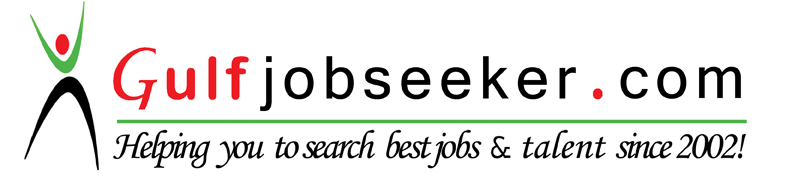 To get contact details of this candidate Purchase our CV Database Access on this link.http://www.gulfjobseeker.com/employer/services/buycvdatabase.php --------------------------------------------------------------------------------------------------------------------------------Career Objective:Work Experience:.Job Profile:Academic Qualifications:Achievements:Operating System:Personal Information:Strength:Hobbies:To seek a challenging position in an organization by utilizing my skill, knowledge, learning and to work with full determination. Have good interpersonal communication skills, excellent adaptability to all kinds of environment.Worked as a Medical Representative at H&H  PHARMACEUTICALS Pvt. Limited, India, From February 2013 to January 2016.To meet the Doctors for generating the prescription.To launch new products in the Market.To do the retail availability of the products at the Pharmacy.To make sure that sufficient stock is available at every Pharmacy, distributor.To increase the sale of new products along with the Existing products.To check the Primary & Secondary Sales of the product in weekly basis.To achieve the target on monthly, quarterly & yearly basis.ExaminationInstituteUniversityDivisionYear of passingB. PharmacyUniversity college of pharmaceutical sciencesKakatiya UniversityFirst2009M. PharmTrinity college of pharmaceutical sciencesKakatiya UniversityFirst2013Won cash Awards as a incentives.Best Employee award At H&H Pharmaceutical Private limited.Won Medal as an achiever for increasing sales.Windows XPExcel MS-CITDate of Birth17/06/1988GenderMarital StatusMaleSingleLanguages knownEnglish, Hindi, Urdu & TeluguAdaptive to any atmosphere.Hard working, Sincere, Accept Challenges.Having great personality & positive attitude towards work.Never give up attitudeCricket, Badminton, Reading News paper